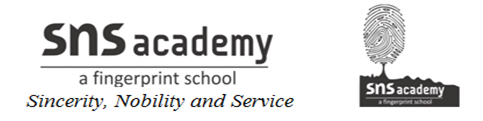 SynonymsMark the synonyms in each of the following sentences.1. The mad man wrote delirious poems.2. Bright sun sparkled on the shiny riverbed.3. The car sped through the lanes and accelerated to full speed once it reached thetown square.4. The director always makes gloomy films about unhappy people.5. It’s best to remain mum when the principal asks you to be silent.6. If you listen carefully, you can hear the hooves of an approaching horse.7. The best way to success lies in the path of honesty.8. He finished his dinner and completed the conversation.9. The big man drives a huge car.10. His salary is way more than the daily wages his colleagues get.11. The tiny girl played all day with her little pup.12. She likes teaching students at her school and tutoring street children at home.13. If you work normal hours you will be given regular incentives.14. The tramp wore clean clothes and speckles shoes!15. He bit into his warm sandwiches as he sat under a tepid sun.Answers1. mad-delirious                         2. bright-shiny3. sped-accelerated                     4. gloomy-unhappy5. mum-silent                             6. listen-hear7. way-path                                8. finished-completed9. big-huge                                 10. salary-wages11. tiny-little                               12. teaching-tutoring13. normal-regular                      14. clean-speckless15.warm-tepid